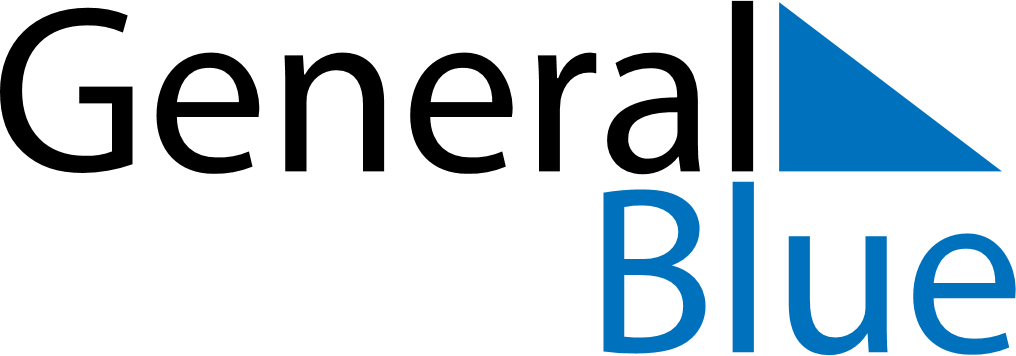 October 2030October 2030October 2030CanadaCanadaSUNMONTUEWEDTHUFRISAT12345678910111213141516171819Thanksgiving202122232425262728293031Halloween